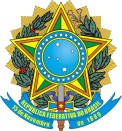 ANEXO I – CRONOGRAMAANEXO II – FORMULÁRIO PARA ANÁLISE DE MÉRITO Pontuação final (soma das notas):ANEXO III – FORMULÁRIO PARA ANÁLISE DE PRELIMINAR –
ATENDIMENTO ÀS NORMAS DO EDITALANEXO IV - DE RESPONSABILIDADE QUANTO AO
USO DE IMAGENS, TEXTOS, VOZ E/OU DEPOIMENTOSNa condição de organizador(a) e/ou autor(a) e titular dos direitos autorais da obra _________________________________________________________ [título da obra], eu _______________________________________________, portador(a) do RG nº_________________, Órgão Expedidor/UF__________________, inscrito(a) no CPF sob o nº_________________________, natural de ________________________, residente e domiciliado(a) no endereço _______________________________________________________________________________________________________________, DECLARO que, para a utilização de imagens, textos, voz e/ou depoimentos de autoria de terceiros na obra acima nominada, observei a Lei nº 9.610, de 19 de fevereiro de 1998, que trata de direitos autorais, porquanto estou ciente de que:“São obras intelectuais protegidas as criações do espírito, expressas por qualquer meio ou fixadas em qualquer suporte, tangível ou intangível, conhecido ou que se invente no futuro, tais como:I - os textos de obras literárias, artísticas ou científicas; II - as conferências, alocuções, sermões e outras obras da mesma natureza; III - as obras dramáticas e dramático-musicais; IV - as obras coreográficas e pantomímicas, cuja execução cênica se fixe por escrito ou por outra qualquer forma; V - as composições musicais, tenham ou não letra; VI - as obras audiovisuais, sonorizadas ou não, inclusive as cinematográficas; VII - as obras fotográficas e as produzidas por qualquer processo análogo ao da fotografia; VIII - as obras de desenho, pintura, gravura, escultura, litografia e arte cinética;IX - as ilustrações, cartas geográficas e outras obras da mesma natureza; X - os projetos, esboços e obras plásticas concernentes a geografia, engenharia, topografia, arquitetura, paisagismo, cenografia e ciência; XI - as adaptações, traduções e outras transformações de obras originais, apresentadas como criação intelectual nova; XII - os programas de computador; XIII - as coletâneas ou compilações, antologias, enciclopédias, dicionários, bases de dados e outras obras, que, por sua seleção, organização ou disposição de seu conteúdo, constituam uma criação intelectual (Cf. Art. 7º da Lei nº 9.610/1998). DECLARO, também, que as imagens, textos, voz e/ou depoimentos cujos direitos autorais pertencem a terceiros, para integrar a obra acima referida de minha autoria e/ou organização, foram expressamente autorizadas por estes, obedecendo aos dispositivos da referida lei, e que estou ciente das sanções aí previstas em caso de violação.DECLARO, ainda, que, ao utilizar imagens, textos, voz e/ou depoimentos de terceiros na referida obra, observei o texto da Constituição Federal de 1988, tendo total conhecimento de que “são invioláveis a intimidade, a vida privada, a honra e a imagem das pessoas, assegurado o direito à indenização pelo dano material ou moral decorrente de sua violação” (Cf. Art. 5º, Inciso X, da Constituição Federal de 1988), e que foi expressamente autorizado o uso de imagens, textos, voz e/ou depoimentos pelas pessoas retratadas ou citadas na obra acima identificada, de minha autoria e/ou organização, tudo de acordo com o texto constitucional.DECLARO, por fim, em conformidade com as normas e diretrizes do Edital nº __________, ser o único responsável pelo uso das imagens, textos, voz e/ou depoimentos apresentados na mencionada obra, estando isento o Instituto Federal de Educação, Ciência e Tecnologia do Rio Grande do Norte (IFRN), inscrito no CNPJ sob o nº 10.877.412/0001-68, de quaisquer responsabilidades, caso eu tenha infringido a lei.[cidade], [dia] de [mês por extenso] de [ano].__________________________________________________[Nome completo do autor/organizador]ANEXO V – TERMO DE AUTORIZAÇÃO PARA USO DE IMAGEM E FOTOGRAFIADados do Modelo:Nome Completo:________________________________________________________.Endereço:______________________________________________________________.RG:__________________________.CPF:_________________________.Breve descrição da fotografia:______________________________________________________________________________________________________________________________________________________________________________________________________________________________________________________________________________________________________________________________________________________________.Dados do Fotógrafo:Nome Completo:________________________________________________________.Endereço:______________________________________________________________.RG:__________________________.CPF:_________________________.	Pelo presente instrumento, o Modelo e o Fotógrafo acima identificados autorizam o INSTITUTO FEDERAL DE EDUCAÇÃO, CIÊNCIA E TECNOLOGIA DO RIO GRANDE DO NORTE - IFRN, autarquia federal, inscrita no CNPJ sob o n°. 10.877.412/0001-68, com sede na Rua Dr. Nilo Bezerra Ramalho, 1692, Tirol, Natal/RN, CEP 59015-300, a utilizar, gratuitamente, a seu critério e discricionariedade, a imagem acima descrita, com a finalidade de divulgação institucional, podendo ser veiculada em materiais como folhetos, panfletos, pôsteres, cartazes, anúncios, incluindo o uso ilustrativo em matérias, seja em meios eletrônicos (site, outros portais, etc.) ou físicos (livros, revistas, jornais e etc.) ou outros meios que cumpram a finalidade estipulada, sem qualquer ônus para o IFRN.	Concordam, ainda, que as imagens podem ser combinadas com outras imagens, textos e gráficos, podendo ser cortadas parcialmente, alteradas ou modificadas. E declaram ser maiores e capazes para celebrar a presente autorização, tendo lido, aceito e assinado o presente termo de livre e espontânea vontade e sem qualquer coação.Natal/RN, ____ de ________________ de 20____.______________________________	    _________________________________	      MODELO						FOTÓGRAFOANEXO VI - TERMO DE CESSÃO DE DIREITO DE USO DE NOME E IMAGEM (Para participante menor de 18 anos)Eu, _______________________________________________________________, RG nº ________________, CPF nº _________________________, responsável pelo(a) menor _________________________________________________________ RG nº ________________, CPF nº _____________________________, Matrícula nº __________________, AUTORIZO o Instituto Federal de Educação, Ciência e Tecnologia do Rio Grande do Norte (IFRN), situado à Rua Dr. Nilo Bezerra Ramalho, 1692, Tirol, Natal – RN, CEP 59015-300, ou a quem a ele representar, a fazer uso do nome e da imagem do(a) menor acima identificado no livro intitulado “________________________________________________________________”, que será publicado pela Editora IFRN. Declaro estar de acordo com a utilização da imagem e do nome do(a) menor para fins institucionais, expográficos, jornalísticos, históricos, acadêmicos, educacionais, informativos e sociais, relacionados ao livro, de maneira gratuita, não onerosa, por prazo indeterminado, em caráter definitivo, inequívoco, irrestrito, irretratável e de abrangência global, incluindo internet e redes sociais.Natal/RN, ___ de ___________________ de 201__._____________________________________Assinatura do responsávelEtapasPeríodo/DataPublicação do Edital20/04/2018Período de submissão dos resumos dos artigos20/04 a 14/05/2018Análise Preliminar –
Atendimento às Normas do Edital15/05 a 18/05/2018Resultado da Análise Preliminar – 
Atendimento às Normas do Edital21/05/2018Período para submissão do artigo22/05 a 06/07/2018Resultado da Análise de Mérito dos artigos27/07/2018Início do Fluxo Editorial30/07/2018Assinatura dos Termos de Direitos Autorais30/07 a 03/08/2018Período de Editoração da obra17/08 a 19/10/2018Previsão de Lançamento da obraNovembro/2018Aspectos FormaisAspectos FormaisAspectos FormaisAspectos FormaisAspectos FormaisAspectos FormaisAspectos FormaisAspectos FormaisAspectos FormaisAspectos FormaisAspectos FormaisAspectos FormaisAspectos FormaisAspectos FormaisAspectos FormaisAspectos FormaisAspectos FormaisAspectos FormaisAspectos FormaisAspectos FormaisAspectos FormaisAspectos FormaisAspectos FormaisN.Critérios de avaliaçãoPontuaçãoPontuaçãoPontuaçãoPontuaçãoPontuaçãoPontuaçãoPontuaçãoPontuaçãoPontuaçãoPontuaçãoPontuaçãoPontuaçãoPontuaçãoPontuaçãoPontuaçãoPontuaçãoPontuaçãoPontuaçãoPontuaçãoPontuaçãoPontuaçãoN.Critérios de avaliaçãoNão se aplica0,00,01,01,02,02,03,03,04,04,05,05,06,06,07,07,08,08,09,010,01Adequação dos títulos e subtítulos e distribuição lógica das partes do trabalho2Correspondência entre citações e referências e adequação da formatação3Fidelidade e adequação da transcrição de notas e citações4Adequação e qualidade das ilustrações (mapas, tabelas, figuras etc.) – se não houver, assinalar “não se aplica”ConteúdoConteúdoConteúdoConteúdoConteúdoConteúdoConteúdoConteúdoConteúdoConteúdoConteúdoConteúdoConteúdoConteúdoConteúdoConteúdoConteúdoConteúdoConteúdoConteúdoConteúdoConteúdoConteúdo5Relação do artigo com um dos temas do item 3 do edital6Relação do artigo com o resumo enviado na análise preliminar7Pertinência do assunto e atualidade do tema com relação ao foco do projeto (economia solidária, juventude e feminismo).8Coerência entre metodologia e o objetivo do artigo/resumo Aspectos LinguísticosAspectos LinguísticosAspectos LinguísticosAspectos LinguísticosAspectos LinguísticosAspectos LinguísticosAspectos LinguísticosAspectos LinguísticosAspectos LinguísticosAspectos LinguísticosAspectos LinguísticosAspectos LinguísticosAspectos LinguísticosAspectos LinguísticosAspectos LinguísticosAspectos LinguísticosAspectos LinguísticosAspectos LinguísticosAspectos LinguísticosAspectos LinguísticosAspectos LinguísticosAspectos LinguísticosAspectos Linguísticos9Adequação do texto à linguagem acadêmico-científica ou literária, conforme linha editorial.10Aspectos gramaticais (ortografia, concordância, regência) pontuação)11Objetividade (concisão na exposição das ideias, precisão no uso de termos, sem excessos) linguísticos)12Clareza e Fluidez (coesão, encadeamento das ideias e dos parágrafos)Avaliação final do trabalho(   ) Recomendada(   ) Não recomendadaAspectos Avaliativos (de caráter classificatório)Aspectos Avaliativos (de caráter classificatório)Aspectos Avaliativos (de caráter classificatório)Aspectos Avaliativos (de caráter classificatório)Aspectos Avaliativos (de caráter classificatório)Aspectos Avaliativos (de caráter classificatório)Aspectos Avaliativos (de caráter classificatório)Aspectos Avaliativos (de caráter classificatório)Aspectos Avaliativos (de caráter classificatório)Aspectos Avaliativos (de caráter classificatório)Aspectos Avaliativos (de caráter classificatório)Aspectos Avaliativos (de caráter classificatório)Aspectos Avaliativos (de caráter classificatório)Aspectos Avaliativos (de caráter classificatório)PontuaçãoPontuaçãoPontuaçãoPontuaçãoPontuaçãoPontuaçãoPontuaçãoPontuaçãoPontuaçãoPontuaçãoPontuaçãoPontuaçãoN.Critérios de avaliaçãoNão se aplica012345678910Adequação dos títulos e subtítulos e distribuição lógica das partes do trabalho1Adequação dos títulos e subtítulos e distribuição lógica das partes do trabalhoRelação do tema com um dos temas do item 3 do edital2Relação do tema com um dos temas do item 3 do editalAtualidade e relevância do tema3Atualidade e relevância do tema4Aspectos gramaticais (ortografia, concordância, pontuação) Objetividade (concisão na exposição das ideias, precisão no uso de termos, sem excessos) linguísticos)5Objetividade (concisão na exposição das ideias, precisão no uso de termos, sem excessos) linguísticos)